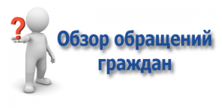 Обзор обращений граждан за 2018 годЗа 2018года в администрацию Ножовского сельского поселения поступило 1053 обращения граждан. Из них 11 – письменных (по вопросам предоставления жилья, снос непригодных к проживанию домов, вопросы земельно- имущественных отношений, благоустройство территорий, оказания материальной помощи, о ремонте дорог и иные)Также поступают устные вопросы: из них по вопросам ЖКХ (водоотведение, порывы водопровода, установка счетчиков, опломбировка счетчиков) образования, оказанию материальной помощи, предоставления жилья, опеки и попечительства, здравоохранения, культуры, ремонт и грейдирование дорог, благоустройство улиц, освещение улиц, по вопросам соцзащиты, пенсионного фонда, иные. На все устные обращения даны ответы в день обращения. По письменным запросам в течении месяца даны ответы с разъяснениями. Отказов в рассмотрении обращений не было.Еженедельно главой муниципального образования осуществлялся прием граждан, вне графика личного приема. Проведены сходы граждан и встречи с населением. Ежегодно проводятся встречи с главой Частинского района, руководителями или представителями организаций Частинского района.Одной из главных задач при организации работы с обращениями граждан является принятие мер по недопущению фактов нарушения сроков рассмотрения обращений, усиление требовательности к исполнителям и ответственность всех должностных лиц за соблюдением порядка рассмотрения обращений и подготовки ответов.Для достижения положительных результатов по рассмотрению обращений своевременно проводится информирование населения и изучение материально- бытовых условий жизни граждан. Информация для населения размещается на сайте Ножовского сельского поселения в разделах «Новости», «Информация для населения», «Вниманию граждан» в информационном листке «Вести Ножовки», на досках объявлений.